Информация по мероприятию на тему: «Заблудившаяся молодежь»      Старшей вожатой Аманжоловой М.Б. был организован просмотр видеоролика "Заблудившаяся молодежь" среди учащихся 8-9 классов. После просмотра ученикам было рассказано, что именно молодые люди чаще всего становятся проводниками чуждой и чрезвычайно опасной для настоящего общества идеологии. В ходе беседы, учащиеся рассуждали на тему толерантности, национальной и расовой терпимости, причинах войн.                                                                                                Исп.Аманжолова М.Б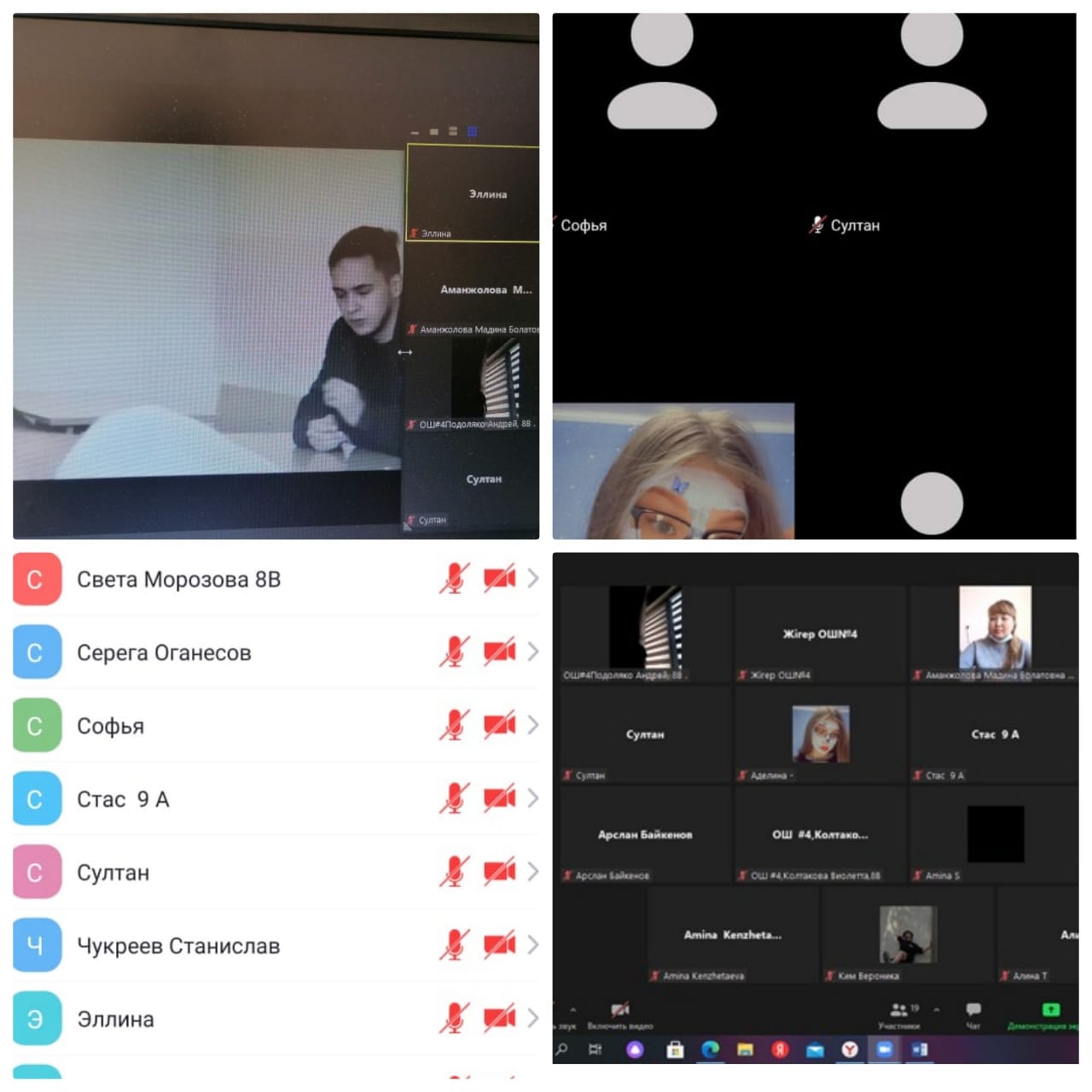 